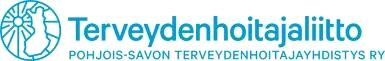 SUOMEN TERVEYDENHOITAJALIITTO STHL R.Y. Pohjois-Savon terveydenhoitajayhdistys ry. VUOSIKOKOUKSEN 2022 ESITYSLISTAAika Lauantaina 26.3.2022 klo 11.00Paikka Ravintola Raatihuone, Kauppakatu 22, IisalmiKOKOUKSEN AVAUSKOKOUKSEN LAILLISUUS JA PÄÄTÖSVALTAISUUSKOKOUKSEN TYÖJÄRJESTYKSEN HYVÄKSYMINENKOKOUKSEN PUHEENJOHTAJAN, SIHTEERIN, PÖYTÄKIRJAN TARKASTAJIEN (2) JA ÄÄNTENLASKIJOIDEN (2) VALINTAVUODEN 2021 TOIMINTAKERTOMUSTILIKERTOMUS VUODELTA 2021 JA TILINTARKASTAJIEN LAUSUNTOTILI- JA VASTUUVAPAUDEN MYÖNTÄMINENJÄSENMAKSUN MÄÄRÄÄMINENTOIMINTASUUNNITELMA JA TALOUSARVIO VUODELLE 2022YHDISTYKSEN HALLITUKSEN JÄSENMÄÄRÄN PÄÄTTÄMINEN JA JÄSENTEN VALINTA EROVUOROISTEN TILALLEErovuorossa: Maiju Stranius, Ulla Kauppinen-Kymäläinen, Meri-Tuulia Koskinen, Suvi Huurinainen ja Katja Myllynen. Varajäsen Johanna Mielonen ei olisi erovuorossa, mutta pyytänyt eroa tehtävästä.Ei erovuorossa: Hannelin Vatanen, Elli Tuononen ja Fatima Moursad (varajäsen)YHDISTYKSEN PUHEENJOHTAJAN VALINTAYHDISTYKSEN RAHASTONHOITAJAN VALINTATOIMINNANTARKASTAJIEN (2) JA VARATOIMINNANTARKASTAJIEN (2) VALINTAYHDISTYKSEN KOKOUKSEN KUTSUMISTAVASTA PÄÄTTÄMINENMUUT ASIATTerveydenhoitajaliiton mallisääntöjen muutos. Hyväksytäänkö mallisäännöt myös yhdistyksen uusiksi säännöiksi (muutoksena etäyhteyden mahdollistaminen jatkossakin vuosikokouksessa)KOKOUKSEN PÄÄTTÄMINEN